OBJEDNÁVKAVOZM-2023-003583List č. 1 / 2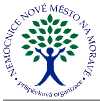 DodavatelNemocnice Nové Město na Moravě, příspěvková organizaceŽďárská 610592 31 Nové Město na MoravěIČO 00842001 DIČ CZ00842001Spisová značkaPříjemceSklad zdravotnického materiáluŽďárská 610592 31 Nové Město na MoravěFresenius Medical Care - ČR, s.r.o.Vokovice, Evropská 423/178160 00 PrahaCZECH REPUBLICIČO 45790884 DIČ CZ45790884Kód spojení dodavateleKontakt na dodavatele:Vyřizuje:	XXXXSchválil:	XXXXE-mail	XXXXTelefon	XXXXCelkem	279 038,i0 czkprosím dodat na hemodialýzu děkujiZboží doručit v pracovní dny do 14 hodin.VOZM-2023-003583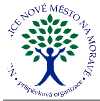 List č. 2 / 2Razítko a podpis dodavateleRazítko a podpis odběrateleKód akceZpůsob dopravyZpůsob úhrady Dodací podmínky Ceny jsou uváděny Datová schránka1S daníy2hrjptPožadované datum dodání Datum vytvoření VytvořilZodpovědná osobaVlastní spojeníPožadované datum dodání Datum vytvoření VytvořilZodpovědná osobaVlastní spojení06.12.2023XXXX06.12.2023XXXXPředmětpprosím dodat na hemodialýzu děkujipprosím dodat na hemodialýzu děkujiKód zboží dodavateleNázev zboží dodavateleObjednánoObjednáno SkladováCena zaCena celkemKód zbožíTřída nebezpečnosti	výslednéTřída nebezpečnosti	výslednévýsledné MJjednotkuCitrosteril 5l (EN/FR/NL)10,00 ksIIaFiltr Diasafe Plus10,00 ksIIaSet AV ONLINEplus 5008-240,00 ksIIaSet Bibag 5008 650 g240,00 ksIIbDialyzátor FX SX 10 (low flux) (20)100,00 ksDialyzátor FX CorDiax 100264,00 ksCAREset R 600826,00 ksIIaSet Bibag 5008 900 g60,00 ksIIbCena celkem bez DPHCena celkem bez DPH230 610,00CZKCelkem DPH48 428,10CZK